MINISTÉRIO DA EDUCAÇÃO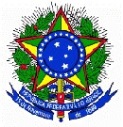 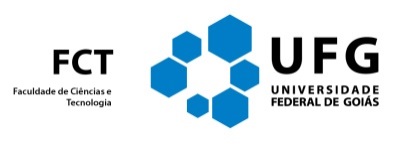 UNIVERSIDADE FEDERAL DE GOIÁS - CÂMPUS APARECIDA DE GOIÂNIAFACULDADE DE CIÊNCIAS E TECNOLOGIARua Mucuri, S/N, Área 03, Bairro Conde dos Arcos, Aparecida de Goiânia/GO – 74968-755Fone: (62) 3209-6550 – www.fct.ufg.brCNPJ: 01567601/0001-43______________________________________________________________________________________________CARTA CONVITE À BANCA EXAMINADORAPrezado(a) Senhor(a):Convidamos Vossa Senhoria, com a finalidade de compor a Banca Examinadora do Trabalho de Conclusão de Curso de autoria de ________________________________________________ __________________________________________, do Curso de Engenharia de Produção, cuja defesa será realizada na Faculdade de Ciências e Tecnologia (FCT), da Universidade Federal de Goiás (UFG).Informamos que os(as) alunos(as) têm até 20 minutos para apresentação e cada examinador tem até 10 minutos para arguição.Agradecemos sua importante contribuição com o presente trabalho.                           Aparecida de Goiânia, _______ de _______ de ____________.   Atenciosamente,_______________________________     _____________________________Discente                                                  Professor(a) Orientador(a)